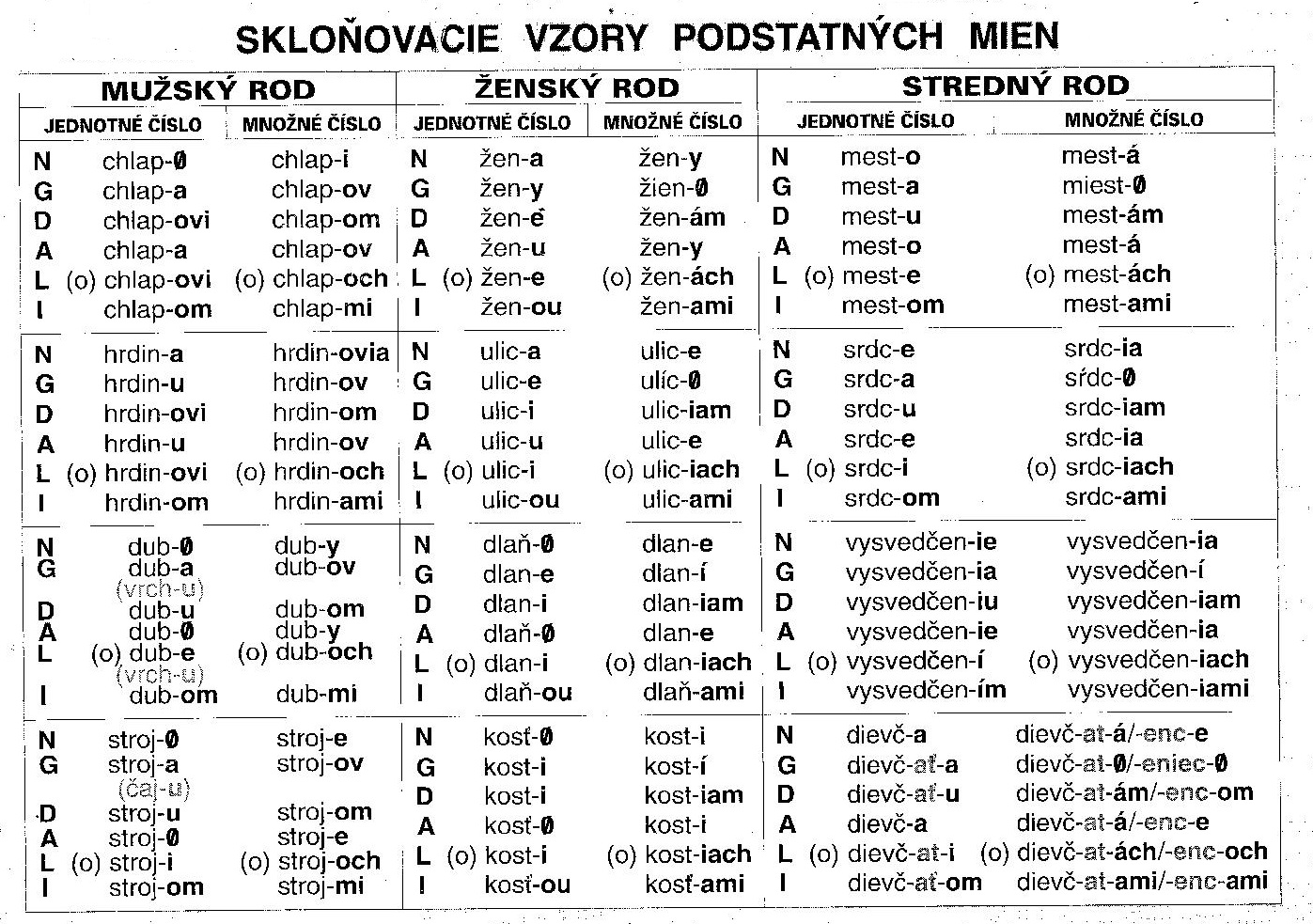 Podstatné mená (1)Substantíva pomenúvajú osoby, zvieratá, veci, vlastnosti a deje.Podstatné mená (1)Substantíva pomenúvajú osoby, zvieratá, veci, vlastnosti a deje.Podstatné mená (1)Substantíva pomenúvajú osoby, zvieratá, veci, vlastnosti a deje.Podstatné mená (1)Substantíva pomenúvajú osoby, zvieratá, veci, vlastnosti a deje.Podstatné mená (1)Substantíva pomenúvajú osoby, zvieratá, veci, vlastnosti a deje.Podstatné mená (1)Substantíva pomenúvajú osoby, zvieratá, veci, vlastnosti a deje.Podstatné mená (1)Substantíva pomenúvajú osoby, zvieratá, veci, vlastnosti a deje.Podstatné mená (1)Substantíva pomenúvajú osoby, zvieratá, veci, vlastnosti a deje.Podstatné mená (1)Substantíva pomenúvajú osoby, zvieratá, veci, vlastnosti a deje.Delenie:Delenie:Delenie:Delenie:Delenie:Delenie:Delenie:Delenie:Delenie:A:A:A:A:A:A:A:A:A:všeobecnévšeobecnéPomenovania osôb, zvierat, vecí... toho istého druhu. Píšeme ich s malým začiatočným písmenomPomenovania osôb, zvierat, vecí... toho istého druhu. Píšeme ich s malým začiatočným písmenomPomenovania osôb, zvierat, vecí... toho istého druhu. Píšeme ich s malým začiatočným písmenomPomenovania osôb, zvierat, vecí... toho istého druhu. Píšeme ich s malým začiatočným písmenomPomenovania osôb, zvierat, vecí... toho istého druhu. Píšeme ich s malým začiatočným písmenomPomenovania osôb, zvierat, vecí... toho istého druhu. Píšeme ich s malým začiatočným písmenomdom, strom, kniha, mesto,...vlastnévlastnéMená jedinečných osôb, zvierat, vecí, zemepisných názvov, sviatkov... Píšeme ich s VEĽKÝM začiatočným písmenom. Názvy dní v týždni a mesiacov sa za vlastné nepovažujú!Mená jedinečných osôb, zvierat, vecí, zemepisných názvov, sviatkov... Píšeme ich s VEĽKÝM začiatočným písmenom. Názvy dní v týždni a mesiacov sa za vlastné nepovažujú!Mená jedinečných osôb, zvierat, vecí, zemepisných názvov, sviatkov... Píšeme ich s VEĽKÝM začiatočným písmenom. Názvy dní v týždni a mesiacov sa za vlastné nepovažujú!Mená jedinečných osôb, zvierat, vecí, zemepisných názvov, sviatkov... Píšeme ich s VEĽKÝM začiatočným písmenom. Názvy dní v týždni a mesiacov sa za vlastné nepovažujú!Mená jedinečných osôb, zvierat, vecí, zemepisných názvov, sviatkov... Píšeme ich s VEĽKÝM začiatočným písmenom. Názvy dní v týždni a mesiacov sa za vlastné nepovažujú!Mená jedinečných osôb, zvierat, vecí, zemepisných názvov, sviatkov... Píšeme ich s VEĽKÝM začiatočným písmenom. Názvy dní v týždni a mesiacov sa za vlastné nepovažujú!Pavol, Andrea, Dunčo,...B:B:B:B:B:B:B:B:B:Konkrétne (hmotné)Konkrétne (hmotné)Pomenovania osôb, zvierat, vecí
Hmotné, možno ich pozorovať zmyslamiPomenovania osôb, zvierat, vecí
Hmotné, možno ich pozorovať zmyslamiPomenovania osôb, zvierat, vecí
Hmotné, možno ich pozorovať zmyslamiPomenovania osôb, zvierat, vecí
Hmotné, možno ich pozorovať zmyslamiPomenovania osôb, zvierat, vecí
Hmotné, možno ich pozorovať zmyslamibrat, Karol, mačka, pes, ryba, zajac, stôl, dom, kniha, školabrat, Karol, mačka, pes, ryba, zajac, stôl, dom, kniha, školaAbstraktné (nehmotné)Abstraktné (nehmotné)Pomenovania vlastností, dejov
Nehmotné, nemožno ich pozorovať zmyslami. Vznikajú aj zo slovies, z príd. mien.Pomenovania vlastností, dejov
Nehmotné, nemožno ich pozorovať zmyslami. Vznikajú aj zo slovies, z príd. mien.Pomenovania vlastností, dejov
Nehmotné, nemožno ich pozorovať zmyslami. Vznikajú aj zo slovies, z príd. mien.Pomenovania vlastností, dejov
Nehmotné, nemožno ich pozorovať zmyslami. Vznikajú aj zo slovies, z príd. mien.Pomenovania vlastností, dejov
Nehmotné, nemožno ich pozorovať zmyslami. Vznikajú aj zo slovies, z príd. mien.zdravie, múdrosť, šťastie, láska, leto, prázdniny, matematika, sedenie, boj, kúpazdravie, múdrosť, šťastie, láska, leto, prázdniny, matematika, sedenie, boj, kúpaC:C:pomnožnépomnožnéNemajú tvar jednotného číslaNemajú tvar jednotného číslaNemajú tvar jednotného číslaNemajú tvar jednotného číslaVianoce, Kúty, nohavice, sane,....Vianoce, Kúty, nohavice, sane,....Vianoce, Kúty, nohavice, sane,....hromadnéhromadnéNemajú tvar množného čísla, názvy skupín chápaných ako celokNemajú tvar množného čísla, názvy skupín chápaných ako celokNemajú tvar množného čísla, názvy skupín chápaných ako celokNemajú tvar množného čísla, názvy skupín chápaných ako celokOvocie, lístie, mládež, ľud, tŕnie,...Ovocie, lístie, mládež, ľud, tŕnie,...Ovocie, lístie, mládež, ľud, tŕnie,...látkovélátkovéNemajú tvar množného čísla, nedajú sa počítať, iba merať, vážiťNemajú tvar množného čísla, nedajú sa počítať, iba merať, vážiťNemajú tvar množného čísla, nedajú sa počítať, iba merať, vážiťNemajú tvar množného čísla, nedajú sa počítať, iba merať, vážiťMäso, mlieko, víno, káva, ...Mäso, mlieko, víno, káva, ...Mäso, mlieko, víno, káva, ...GRAMATICKÉ KATEGÓRIE:GRAMATICKÉ KATEGÓRIE:GRAMATICKÉ KATEGÓRIE:GRAMATICKÉ KATEGÓRIE:GRAMATICKÉ KATEGÓRIE:GRAMATICKÉ KATEGÓRIE:GRAMATICKÉ KATEGÓRIE:GRAMATICKÉ KATEGÓRIE:GRAMATICKÉ KATEGÓRIE:1. rodMužský – ten,  ženský – tá, stredný – to Mužský – ten,  ženský – tá, stredný – to Mužský – ten,  ženský – tá, stredný – to Mužský – ten,  ženský – tá, stredný – to Mužský – ten,  ženský – tá, stredný – to Mužský – ten,  ženský – tá, stredný – to Mužský – ten,  ženský – tá, stredný – to Mužský – ten,  ženský – tá, stredný – to 2. čísloJednotné číslo – singulár, množné číslo, plurálJednotné číslo – singulár, množné číslo, plurálJednotné číslo – singulár, množné číslo, plurálJednotné číslo – singulár, množné číslo, plurálJednotné číslo – singulár, množné číslo, plurálJednotné číslo – singulár, množné číslo, plurálJednotné číslo – singulár, množné číslo, plurálJednotné číslo – singulár, množné číslo, plurál3. pádNominatív – kto? Čo?, Genitív – z koho? Z čoho? Datív – Komu? Čomu?Akuzatív – Koho? Čo? (vidím), Lokál – O kom? O čom?, Inštrumentál – S kým? S čím?Nominatív – kto? Čo?, Genitív – z koho? Z čoho? Datív – Komu? Čomu?Akuzatív – Koho? Čo? (vidím), Lokál – O kom? O čom?, Inštrumentál – S kým? S čím?Nominatív – kto? Čo?, Genitív – z koho? Z čoho? Datív – Komu? Čomu?Akuzatív – Koho? Čo? (vidím), Lokál – O kom? O čom?, Inštrumentál – S kým? S čím?Nominatív – kto? Čo?, Genitív – z koho? Z čoho? Datív – Komu? Čomu?Akuzatív – Koho? Čo? (vidím), Lokál – O kom? O čom?, Inštrumentál – S kým? S čím?Nominatív – kto? Čo?, Genitív – z koho? Z čoho? Datív – Komu? Čomu?Akuzatív – Koho? Čo? (vidím), Lokál – O kom? O čom?, Inštrumentál – S kým? S čím?Nominatív – kto? Čo?, Genitív – z koho? Z čoho? Datív – Komu? Čomu?Akuzatív – Koho? Čo? (vidím), Lokál – O kom? O čom?, Inštrumentál – S kým? S čím?Nominatív – kto? Čo?, Genitív – z koho? Z čoho? Datív – Komu? Čomu?Akuzatív – Koho? Čo? (vidím), Lokál – O kom? O čom?, Inštrumentál – S kým? S čím?Nominatív – kto? Čo?, Genitív – z koho? Z čoho? Datív – Komu? Čomu?Akuzatív – Koho? Čo? (vidím), Lokál – O kom? O čom?, Inštrumentál – S kým? S čím?ČO EŠTE URČUJEME:4. vzorMužskýMužskýMužskýŽivotné – chlap, hrdina, kuli Životné – chlap, hrdina, kuli Životné – chlap, hrdina, kuli Životné – chlap, hrdina, kuli Životné – chlap, hrdina, kuli 4. vzorNeživotné – dub, strojNeživotné – dub, strojNeživotné – dub, strojNeživotné – dub, strojNeživotné – dub, stroj4. vzorŽenský Ženský Ženský Žena, ulica, dlaň, kosť, gazdiná (pani, mať – samost. skloň)Žena, ulica, dlaň, kosť, gazdiná (pani, mať – samost. skloň)Žena, ulica, dlaň, kosť, gazdiná (pani, mať – samost. skloň)Žena, ulica, dlaň, kosť, gazdiná (pani, mať – samost. skloň)Žena, ulica, dlaň, kosť, gazdiná (pani, mať – samost. skloň)4. vzorStrednýStrednýStrednýMiesto, srdce, vysvedčenie, dievčaMiesto, srdce, vysvedčenie, dievčaMiesto, srdce, vysvedčenie, dievčaMiesto, srdce, vysvedčenie, dievčaMiesto, srdce, vysvedčenie, dievčavzor gazdiná - slová gazdiná, stryná, ujčiná, testiná, šľachtičná, kňažná, princezná, kráľovná, cárovná, cisárovnávzor gazdiná - slová gazdiná, stryná, ujčiná, testiná, šľachtičná, kňažná, princezná, kráľovná, cárovná, cisárovnávzor gazdiná - slová gazdiná, stryná, ujčiná, testiná, šľachtičná, kňažná, princezná, kráľovná, cárovná, cisárovnávzor gazdiná - slová gazdiná, stryná, ujčiná, testiná, šľachtičná, kňažná, princezná, kráľovná, cárovná, cisárovnávzor gazdiná - slová gazdiná, stryná, ujčiná, testiná, šľachtičná, kňažná, princezná, kráľovná, cárovná, cisárovnávzor gazdiná - slová gazdiná, stryná, ujčiná, testiná, šľachtičná, kňažná, princezná, kráľovná, cárovná, cisárovnávzor gazdiná - slová gazdiná, stryná, ujčiná, testiná, šľachtičná, kňažná, princezná, kráľovná, cárovná, cisárovnávzor gazdiná - slová gazdiná, stryná, ujčiná, testiná, šľachtičná, kňažná, princezná, kráľovná, cárovná, cisárovnávzor gazdiná - slová gazdiná, stryná, ujčiná, testiná, šľachtičná, kňažná, princezná, kráľovná, cárovná, cisárovná5. životnosť(len v mužskom rode)ŽivotnéŽivotnéŽivotnéOsoby a zvieratá v singuláriOsoby a zvieratá v singuláriOsoby a zvieratá v singuláriOsoby a zvieratá v singuláriOsoby a zvieratá v singulári5. životnosť(len v mužskom rode)Neživotné Neživotné Neživotné Ostatné Ostatné Ostatné Ostatné Ostatné VZORY ZVIERACÍCH PODST. M. MUŽSKÉHO RODUchlapchlapvšetky v jednotnom číslevšetky v jednotnom číslevšetky v jednotnom číslevšetky v jednotnom číslevšetky v jednotnom číslevšetky v jednotnom čísleVZORY ZVIERACÍCH PODST. M. MUŽSKÉHO RODUdubdubv množnom čísle tie, ktoré sú zakončené na tvrdú alebo obojakú spoluhlásku (holuby, orly)v množnom čísle tie, ktoré sú zakončené na tvrdú alebo obojakú spoluhlásku (holuby, orly)v množnom čísle tie, ktoré sú zakončené na tvrdú alebo obojakú spoluhlásku (holuby, orly)v množnom čísle tie, ktoré sú zakončené na tvrdú alebo obojakú spoluhlásku (holuby, orly)v množnom čísle tie, ktoré sú zakončené na tvrdú alebo obojakú spoluhlásku (holuby, orly)v množnom čísle tie, ktoré sú zakončené na tvrdú alebo obojakú spoluhlásku (holuby, orly)VZORY ZVIERACÍCH PODST. M. MUŽSKÉHO RODUStroj Stroj v množnom čísle tie, ktoré sú zakončené na mäkkú spoluhlásku (ježe, medvede)v množnom čísle tie, ktoré sú zakončené na mäkkú spoluhlásku (ježe, medvede)v množnom čísle tie, ktoré sú zakončené na mäkkú spoluhlásku (ježe, medvede)v množnom čísle tie, ktoré sú zakončené na mäkkú spoluhlásku (ježe, medvede)v množnom čísle tie, ktoré sú zakončené na mäkkú spoluhlásku (ježe, medvede)v množnom čísle tie, ktoré sú zakončené na mäkkú spoluhlásku (ježe, medvede)VZORY ZVIERACÍCH PODST. M. MUŽSKÉHO RODUp.m. vlk, pes, vtákv množnom čísle sa môžu skloňovať ako životné (chlap) alebo neživotné (dub) (napr. poľovnícke psy, poľovnícki psi)
POZOR! Ak sa zosobňuje zvieracie p.m. na človeka, skloňuje sa ako životné (Štúrovci boli smelí orli.)p.m. vlk, pes, vtákv množnom čísle sa môžu skloňovať ako životné (chlap) alebo neživotné (dub) (napr. poľovnícke psy, poľovnícki psi)
POZOR! Ak sa zosobňuje zvieracie p.m. na človeka, skloňuje sa ako životné (Štúrovci boli smelí orli.)p.m. vlk, pes, vtákv množnom čísle sa môžu skloňovať ako životné (chlap) alebo neživotné (dub) (napr. poľovnícke psy, poľovnícki psi)
POZOR! Ak sa zosobňuje zvieracie p.m. na človeka, skloňuje sa ako životné (Štúrovci boli smelí orli.)p.m. vlk, pes, vtákv množnom čísle sa môžu skloňovať ako životné (chlap) alebo neživotné (dub) (napr. poľovnícke psy, poľovnícki psi)
POZOR! Ak sa zosobňuje zvieracie p.m. na človeka, skloňuje sa ako životné (Štúrovci boli smelí orli.)p.m. vlk, pes, vtákv množnom čísle sa môžu skloňovať ako životné (chlap) alebo neživotné (dub) (napr. poľovnícke psy, poľovnícki psi)
POZOR! Ak sa zosobňuje zvieracie p.m. na človeka, skloňuje sa ako životné (Štúrovci boli smelí orli.)p.m. vlk, pes, vtákv množnom čísle sa môžu skloňovať ako životné (chlap) alebo neživotné (dub) (napr. poľovnícke psy, poľovnícki psi)
POZOR! Ak sa zosobňuje zvieracie p.m. na človeka, skloňuje sa ako životné (Štúrovci boli smelí orli.)p.m. vlk, pes, vtákv množnom čísle sa môžu skloňovať ako životné (chlap) alebo neživotné (dub) (napr. poľovnícke psy, poľovnícki psi)
POZOR! Ak sa zosobňuje zvieracie p.m. na človeka, skloňuje sa ako životné (Štúrovci boli smelí orli.)p.m. vlk, pes, vtákv množnom čísle sa môžu skloňovať ako životné (chlap) alebo neživotné (dub) (napr. poľovnícke psy, poľovnícki psi)
POZOR! Ak sa zosobňuje zvieracie p.m. na človeka, skloňuje sa ako životné (Štúrovci boli smelí orli.)VZORY CUDZÍCH PODSTATNÝCH MIENchlapchlapchlapgrécke a latinské p.m. (životné) s príponami -as, -os, -es, -us, -is (Sofokles- od Sofokla) a cudzie priezviská s príponami -o, -ó, -u, -ú, a nemé -e (Galileo - od Galilea, Moliére - od Moliéra)grécke a latinské p.m. (životné) s príponami -as, -os, -es, -us, -is (Sofokles- od Sofokla) a cudzie priezviská s príponami -o, -ó, -u, -ú, a nemé -e (Galileo - od Galilea, Moliére - od Moliéra)grécke a latinské p.m. (životné) s príponami -as, -os, -es, -us, -is (Sofokles- od Sofokla) a cudzie priezviská s príponami -o, -ó, -u, -ú, a nemé -e (Galileo - od Galilea, Moliére - od Moliéra)grécke a latinské p.m. (životné) s príponami -as, -os, -es, -us, -is (Sofokles- od Sofokla) a cudzie priezviská s príponami -o, -ó, -u, -ú, a nemé -e (Galileo - od Galilea, Moliére - od Moliéra)grécke a latinské p.m. (životné) s príponami -as, -os, -es, -us, -is (Sofokles- od Sofokla) a cudzie priezviská s príponami -o, -ó, -u, -ú, a nemé -e (Galileo - od Galilea, Moliére - od Moliéra)VZORY CUDZÍCH PODSTATNÝCH MIENdubdubdubcudzie p.m. (neživotné) s príponami -us, -os, -es (realizmus - o realizme)cudzie p.m. (neživotné) s príponami -us, -os, -es (realizmus - o realizme)cudzie p.m. (neživotné) s príponami -us, -os, -es (realizmus - o realizme)cudzie p.m. (neživotné) s príponami -us, -os, -es (realizmus - o realizme)cudzie p.m. (neživotné) s príponami -us, -os, -es (realizmus - o realizme)VZORY CUDZÍCH PODSTATNÝCH MIENkulikulikulivšeobecné p.m. (životné) a priezviská s príponami -i, -í, -y, -ü, -e, -é, -ö, -ä, -ě (Pálfy - od Pálfyho - Pálfyovia, grizly, pony, Verdi, Dante,...)všeobecné p.m. (životné) a priezviská s príponami -i, -í, -y, -ü, -e, -é, -ö, -ä, -ě (Pálfy - od Pálfyho - Pálfyovia, grizly, pony, Verdi, Dante,...)všeobecné p.m. (životné) a priezviská s príponami -i, -í, -y, -ü, -e, -é, -ö, -ä, -ě (Pálfy - od Pálfyho - Pálfyovia, grizly, pony, Verdi, Dante,...)všeobecné p.m. (životné) a priezviská s príponami -i, -í, -y, -ü, -e, -é, -ö, -ä, -ě (Pálfy - od Pálfyho - Pálfyovia, grizly, pony, Verdi, Dante,...)všeobecné p.m. (životné) a priezviská s príponami -i, -í, -y, -ü, -e, -é, -ö, -ä, -ě (Pálfy - od Pálfyho - Pálfyovia, grizly, pony, Verdi, Dante,...)VZORY CUDZÍCH PODSTATNÝCH MIENženaženaženap.m. (ženského rodu) s príponami -ea, -oa, -ua (idea - dve idey)p.m. (ženského rodu) s príponami -ea, -oa, -ua (idea - dve idey)p.m. (ženského rodu) s príponami -ea, -oa, -ua (idea - dve idey)p.m. (ženského rodu) s príponami -ea, -oa, -ua (idea - dve idey)p.m. (ženského rodu) s príponami -ea, -oa, -ua (idea - dve idey)VZORY CUDZÍCH PODSTATNÝCH MIENulicaulicaulicap.m. (ženského rodu) s príponami -ia, -ya (Mária - od Márie)p.m. (ženského rodu) s príponami -ia, -ya (Mária - od Márie)p.m. (ženského rodu) s príponami -ia, -ya (Mária - od Márie)p.m. (ženského rodu) s príponami -ia, -ya (Mária - od Márie)p.m. (ženského rodu) s príponami -ia, -ya (Mária - od Márie)VZORY CUDZÍCH PODSTATNÝCH MIENmestomestomestop.m. (stredného rodu) s príponami -um, -on (gymnázium -z gymnázia, epiteton - dve epitetá)p.m. (stredného rodu) s príponami -um, -on (gymnázium -z gymnázia, epiteton - dve epitetá)p.m. (stredného rodu) s príponami -um, -on (gymnázium -z gymnázia, epiteton - dve epitetá)p.m. (stredného rodu) s príponami -um, -on (gymnázium -z gymnázia, epiteton - dve epitetá)p.m. (stredného rodu) s príponami -um, -on (gymnázium -z gymnázia, epiteton - dve epitetá)POZOR NA PRAVOPISPOZOR NA PRAVOPISPOZOR NA PRAVOPISPOZOR NA PRAVOPISPOZOR NA PRAVOPISPOZOR NA PRAVOPISPOZOR NA PRAVOPISPOZOR NA PRAVOPISPOZOR NA PRAVOPISv I pl. píšeme vždy -mi, -ami (dubmi, ženami)  v L píšeme vždy -i, -í (na papieri, na tanieri, v hoteli, o Andrei)V  D píšeme vždy – i (k Andrei, k aloi, k otcovi, Petrovi, koňovi,...prípona -ov býva v mužskom rode, -ou v ženskom rodevzory chlap, hrdinaN - rytieri, inžinieri, huslisti; L - o rytierovi, o inžinierovi, o huslistovivzor dubN - stromy, lesy, vozy;  I - stromami, lesmi, vozmiv I pl. píšeme vždy -mi, -ami (dubmi, ženami)  v L píšeme vždy -i, -í (na papieri, na tanieri, v hoteli, o Andrei)V  D píšeme vždy – i (k Andrei, k aloi, k otcovi, Petrovi, koňovi,...prípona -ov býva v mužskom rode, -ou v ženskom rodevzory chlap, hrdinaN - rytieri, inžinieri, huslisti; L - o rytierovi, o inžinierovi, o huslistovivzor dubN - stromy, lesy, vozy;  I - stromami, lesmi, vozmiv I pl. píšeme vždy -mi, -ami (dubmi, ženami)  v L píšeme vždy -i, -í (na papieri, na tanieri, v hoteli, o Andrei)V  D píšeme vždy – i (k Andrei, k aloi, k otcovi, Petrovi, koňovi,...prípona -ov býva v mužskom rode, -ou v ženskom rodevzory chlap, hrdinaN - rytieri, inžinieri, huslisti; L - o rytierovi, o inžinierovi, o huslistovivzor dubN - stromy, lesy, vozy;  I - stromami, lesmi, vozmiv I pl. píšeme vždy -mi, -ami (dubmi, ženami)  v L píšeme vždy -i, -í (na papieri, na tanieri, v hoteli, o Andrei)V  D píšeme vždy – i (k Andrei, k aloi, k otcovi, Petrovi, koňovi,...prípona -ov býva v mužskom rode, -ou v ženskom rodevzory chlap, hrdinaN - rytieri, inžinieri, huslisti; L - o rytierovi, o inžinierovi, o huslistovivzor dubN - stromy, lesy, vozy;  I - stromami, lesmi, vozmiv I pl. píšeme vždy -mi, -ami (dubmi, ženami)  v L píšeme vždy -i, -í (na papieri, na tanieri, v hoteli, o Andrei)V  D píšeme vždy – i (k Andrei, k aloi, k otcovi, Petrovi, koňovi,...prípona -ov býva v mužskom rode, -ou v ženskom rodevzory chlap, hrdinaN - rytieri, inžinieri, huslisti; L - o rytierovi, o inžinierovi, o huslistovivzor dubN - stromy, lesy, vozy;  I - stromami, lesmi, vozmivzor ženaG - od ženy, od Lucky, od mamy
N - dve ženy, dve Lucky, dve mamy
I - so ženami, s Luckami, s mamamivzory dlaň, kosťv stepi, na osi, na reťazi
stepi, osi, reťazevzory srdce, vysvedčeniena svedomí, na mori, pri zábradlí, v krovívzor ženaG - od ženy, od Lucky, od mamy
N - dve ženy, dve Lucky, dve mamy
I - so ženami, s Luckami, s mamamivzory dlaň, kosťv stepi, na osi, na reťazi
stepi, osi, reťazevzory srdce, vysvedčeniena svedomí, na mori, pri zábradlí, v krovívzor ženaG - od ženy, od Lucky, od mamy
N - dve ženy, dve Lucky, dve mamy
I - so ženami, s Luckami, s mamamivzory dlaň, kosťv stepi, na osi, na reťazi
stepi, osi, reťazevzory srdce, vysvedčeniena svedomí, na mori, pri zábradlí, v krovívzor ženaG - od ženy, od Lucky, od mamy
N - dve ženy, dve Lucky, dve mamy
I - so ženami, s Luckami, s mamamivzory dlaň, kosťv stepi, na osi, na reťazi
stepi, osi, reťazevzory srdce, vysvedčeniena svedomí, na mori, pri zábradlí, v krovíPomnožné podstatné menáUrčonie vzorovPomnožné podstatné menáUrčonie vzorovPomnožné podstatné menáUrčonie vzorovPomnožné podstatné menáUrčonie vzorovPomnožné podstatné menáUrčonie vzorovPomnožné podstatné menáUrčonie vzorovPomnožné podstatné menáUrčonie vzorovPomnožné podstatné menáUrčonie vzorovPomnožné podstatné menáUrčonie vzorov